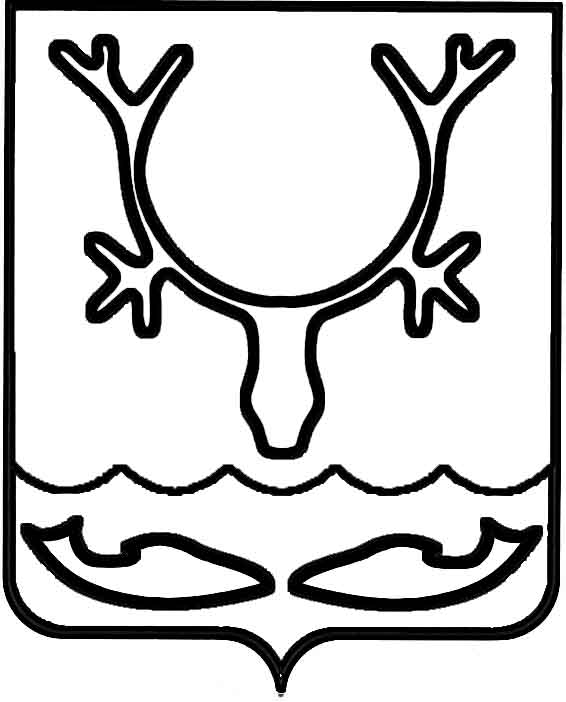 Администрация МО "Городской округ "Город Нарьян-Мар"ПОСТАНОВЛЕНИЕот “____” __________________ № ____________		г. Нарьян-МарО создании комиссии по осуществлению контроля за организацией мероприятий                     по подготовке объектов жилищно-коммунального хозяйства и социальной сферы МО "Городской округ "Город           Нарьян-Мар" к осенне-зимнему периоду 2019-2020 годовВ целях обеспечения централизованной организации контроля за проведением подготовки муниципального образования "Городской округ "Город Нарьян-Мар" 
к эксплуатации в осенне-зимний период 2019-2020 годов, в соответствии 
с Федеральным законом от 27.07.2010 № 190-ФЗ "О теплоснабжении", Приказом Министерства энергетики Российской Федерации от 12.03.2013 № 103 
"Об утверждении Правил оценки готовности к отопительному периоду", Постановлением Госстроя РФ от 27.09.2003 № 170 "Об утверждении Правил и норм технической эксплуатации жилищного фонда" Администрация МО "Городской округ "Город Нарьян-Мар"П О С Т А Н О В Л Я Е Т:Создать комиссию по осуществлению контроля за организацией мероприятий по подготовке объектов жилищно-коммунального хозяйства 
и социальной сферы муниципального образования "Городской округ "Город Нарьян-Мар" к осенне-зимнему периоду 2019-2020 годов.Утвердить состав комиссии по осуществлению контроля за организацией мероприятий по подготовке объектов жилищно-коммунального хозяйства 
и социальной сферы муниципального образования "Городской округ "Город Нарьян-Мар" к осенне-зимнему периоду 2019-2020 годов (Приложение 1). Утвердить Положение о работе Комиссии по осуществлению контроля          за организацией мероприятий по подготовке объектов жилищно-коммунального хозяйства и социальной сферы муниципального образования "Городской округ "Город Нарьян-Мар" к осенне-зимнему периоду 2019-2020 годов (Приложение 2).Управлению строительства, жилищно-коммунального хозяйства 
и градостроительной деятельности в срок до 15.04.2019 разработать перечень мероприятий по подготовке объектов жилищно-коммунального хозяйства 
и социальной сферы, находящихся на территории МО "Городской округ "Город Нарьян-Мар", к работе в осенне-зимний период 2019-2020 годов. Определить период подготовки объектов образовательных учреждений, находящихся на территории МО "Городской округ "Город Нарьян-Мар", с 15.05.2019 по 20.08.2019, МКД и объектов социальной сферы, расположенных на территории МО "Городской округ "Город Нарьян-Мар", – с 15.05.2019 по 15.09.2019.Определить период подготовки теплоснабжающих организаций, участвующих в теплоснабжении объектов МКД и социальной сферы, с 15.06.2019 
по 15.10.2019.Комиссии осуществлять на территории МО "Городской округ "Город Нарьян-Мар" мониторинг за проведением мероприятий по подготовке объектов ЖКХ                    и социальной сферы к работе в осенне-зимний период 2019-2020 годов.Комиссии в срок до 15.08.2019 определить готовность объектов образовательных учреждений, находящихся на территории МО "Городской округ "Город Нарьян-Мар", к ОЗП 2019-2020 годов. Не позднее 30.08.2019 определить готовность объектов ЖКХ и социальной сферы МО "Городской округ "Город Нарьян-Мар" к ОЗП 2019-2020 годов. Контроль за исполнением настоящего постановления возложить на первого заместителя главы Администрации МО "Городской округ "Город Нарьян-Мар".Настоящее постановление вступает в силу со дня официального опубликования. Приложение 1к постановлению Администрации МО"Городской округ "Город Нарьян-Мар"от 22.02.2019 № 211Состав комиссии по осуществлению контроля за проведением мероприятий по подготовке объектов жилищно-коммунального хозяйства и социальной сферы МО "Городской округ "Город Нарьян-Мар" к осенне-зимнему периоду 2019-2020 годовПриложение 2 к постановлению Администрации МО "Городской округ "Город Нарьян-Мар"от 22.02.2019 № 211Положениео работе комиссии по осуществлению контроля за организацией мероприятийпо подготовке объектов жилищно-коммунального хозяйства и социальной сферы МО "Городской округ "Город Нарьян-Мар" к осенне-зимнемупериоду 2019 – 2020 годовОбщие положения1.	Комиссия по осуществлению контроля за организацией мероприятий 
по подготовке объектов жилищно-коммунального хозяйства и социальной сферы 
МО "Городской округ "Город Нарьян-Мар" к осенне-зимнему периоду 
2019-2020 годов (далее – комиссия) является межведомственным органом, созданным для контроля за ходом подготовки объектов жилищно-коммунального хозяйства 
и социальной сферы МО "Городской округ "Город Нарьян-Мар" к работе в осенне-зимний период и прохождением отопительного сезона. Комиссия создана                          при Администрации МО "Городской округ "Город Нарьян-Мар".2.	Комиссия в своей деятельности руководствуется Конституцией Российской Федерации, федеральными законами, указами и распоряжениями Президента Российской Федерации, постановлениями и распоряжениями Правительства Российской Федерации, законами и иными нормативными правовыми актами Ненецкого автономного округа, Уставом МО "Городской округ "Город Нарьян-Мар", муниципальными правовыми актами органов местного самоуправления МО "Городской округ "Город Нарьян-Мар", а также настоящим Положением.2. Основные задачиОсновными задачами комиссии являются:3.	Контроль за выполнением предприятиями жилищно-коммунального хозяйства и социальной сферы организационно-технических мероприятий 
по подготовке оборудования и инженерных сетей к отопительному сезону.4.	Проверка готовности предприятий ЖКХ и объектов социальной сферы, находящихся на территории МО "Городской округ "Город Нарьян-Мар", к работе 
в осенне-зимний период.5.	Проверка готовности управляющих компаний, товариществ собственников жилья, объектов социальной сферы к прохождению осенне-зимнего периода.6.	Проверка наличия у муниципальных предприятий аварийных запасов оборудования и материалов к работе в осенне-зимний период.7.	Разработка предложений по обеспечению надежности функционирования коммунального хозяйства МО "Городской округ "Город Нарьян-Мар", развитию инженерной инфраструктуры города.Функции комиссииКомиссия в целях выполнения возложенных на нее задач осуществляет следующие функции:8.	Обеспечение контроля за ходом выполнения планов мероприятий, графиков подготовки к ОЗП, графиков испытаний и ремонта инженерных сетей      
и оборудования с целью надежности функционирования всех систем жизнеобеспечения МО "Городской округ "Город Нарьян-Мар" в осенне-зимний период.9.	Координация деятельности предприятий и учреждений жилищно-коммунального хозяйства, социальной сферы по подготовке к работе в осенне-зимний период.10.	Внесение предложений по развитию инженерной инфраструктуры МО "Городской округ "Город Нарьян-Мар".11.	Заслушивание информации представителей управляющих компаний, ТСЖ, теплоснабжающих, теплосетевых и теплопотребляющих организаций.12.	Принятие решений по устранению недостатков в системе жизнеобеспечения городского округа.13.	Внесение в установленном порядке предложений о подготовке проектов постановлений и распоряжений Администрации МО "Городской округ "Город Нарьян-Мар" в пределах ее компетенции.Права комиссииПри выполнении возложенных на нее задач комиссия имеет право:14.	Вносить руководителям предприятий, учреждений и организаций, независимо от правовой формы и ведомственной принадлежности, предложения 
о привлечении должностных лиц к дисциплинарной ответственности за срыв сроков подготовки и оформления актов готовности к работе в осенне-зимний период, допущенные нарушения при эксплуатации инженерных сетей и оборудования, 
за ненадлежащее исполнение своих должностных обязанностей. 15.	Вносить руководителям предприятий, учреждений и организаций, независимо от правовой формы и ведомственной принадлежности, предложения
о поощрении должностных лиц за своевременную подготовку объектов ЖКХ 
и социальной сферы, оформление в срок актов готовности объектов к работе            
в осенне-зимний период, надлежащее исполнение своих должностных обязанностей.16.	Направлять в контролирующие органы информацию для привлечения должностных лиц к административной ответственности за срыв сроков подготовки 
и оформления актов готовности к работе в осенне-зимний период, допущенные нарушения при эксплуатации инженерных сетей и оборудования, за ненадлежащее исполнение своих должностных обязанностей.17.	Требовать в соответствии с действующим законодательством Российской Федерации от должностных лиц предприятий, учреждений и организаций, независимо от правовой формы и ведомственной принадлежности, предоставления необходимой информации, а также выполнения мероприятий, относящихся к сфере деятельности комиссии.18.	Проводить проверки по выполнению теплоснабжающими, теплосетевыми, теплопотребляющими предприятиями независимо от форм собственности, а также объектов ЖКХ и социальной сферы, расположенных на территории МО "Городской округ "Город Нарьян-Мар", требований Федерального закона от 27.07.2010 № 190-ФЗ "О теплоснабжении", Приказа Министерства энергетики Российской Федерации 
от 12.03.2013 № 103 "Об утверждении Правил оценки готовности к отопительному периоду", Постановления Госстроя РФ от 27 сентября . № 170 "Об утверждении Правил и норм технической эксплуатации жилищного фонда".19.	В целях проведения проверки Комиссия рассматривает документы, подтверждающие выполнение требований о готовности объектов к осенне-зимнему периоду, а при необходимости – проводит осмотр объектов проверки.20.	Составлять по результатам проверки Акт готовности к отопительному периоду. В Акте отражать выводы комиссии по итогам готовности. Составлять перечень замечаний с указанием сроков их устранения.21.	Выдавать Паспорт готовности к отопительному периоду по каждому объекту проверки в течение 15 дней с даты подписания Акта в случае, если объект проверки готов к отопительному периоду, а также в случае, если замечания              
к требованиям по готовности, выданные Комиссией, устранены в установленный срок.22.	Решения комиссии в части обеспечения нормального функционирования жилищно-коммунального хозяйства МО "Городской округ "Город Нарьян-Мар" являются обязательными для всех юридических и физических лиц на территории МО "Городской округ "Город Нарьян-Мар" и могут быть оспорены в порядке, установленном законодательством Российской Федерации.Порядок работы комиссии23.	Персональный состав комиссии утверждается постановлением главы МО "Городской округ "Город Нарьян-Мар". 24.	Заседания комиссии созываются председателем комиссии либо его заместителем по мере необходимости, но не реже двух раз в месяц.25.	Председатель комиссии организует ее работу, осуществляет общий контроль за реализацией принятых комиссией решений. В отсутствие председателя комиссии его функции исполняет заместитель председателя комиссии.26.	Секретарь комиссии извещает о времени и месте заседаний комиссии (телефонограммой или с помощью электронной почты), ведет протоколы заседаний комиссии, которые подписывают председатель (заместитель председателя) 
и секретарь. Заседание комиссии считается правомочным, если на нем присутствуют более половины общего числа ее членов. Протоколы комиссии носят открытый характер и доступны для ознакомления.27.	Члены комиссии принимают участие в заседаниях комиссии лично.28.	Осмотр объекта считается проведенным, если на осмотре присутствовали более трех ее членов. Члены комиссии, участвующие в осмотре объекта, 
в письменной форме уведомляют председателя комиссии о замечаниях, выявленных 
в ходе осмотра, к требованиям по готовности объектов ЖКХ и социальной сферы 
к эксплуатации в осенне-зимний период.29.	Решение о готовности объекта к осенне-зимнему периоду принимается большинством голосов членов комиссии и оформляется в виде Акта. Если число голосов "за" и "против" при принятии решения равное, решающим является голос председателя комиссии. Правомочными считаются Акты, подписанные половиной общего числа членов комиссии, и при отсутствии письменных замечаний от членов комиссии к требованиям по готовности объекта к осенне-зимнему периоду, которые могут быть направлены в пятидневный срок с момента окончания осмотра объекта.30.	Решения комиссии оформляются протоколами и подписываются председателем комиссии либо его заместителем.2202.2019211Глава МО "Городской округ "Город Нарьян-Мар" О.О.БелакБережной Андрей Николаевич – первый заместитель главы Администрации МО "Городской округ "Город Нарьян-Мар", председатель комиссии;Черноусов Александр Владимирович– начальник управления строительства, ЖКХ                    и градостроительной деятельности Администрации МО "Городской округ "Город Нарьян-Мар", заместитель председателя комиссии;Кондратьев Сергей Владимирович– инженер 2 категории отдела ЖКХ, дорожного хозяйства и благоустройства управления строительства, ЖКХ и градостроительной деятельности Администрации МО "Городской округ "Город Нарьян-Мар", секретарь комиссии.Члены комиссии:Артеев Евгений Григорьевич– ведущий консультант отдела государственного жилищного надзора и лицензирования Госстройжилнадзора НАО (по согласованию);Бобрикова Вилициада Васильевна– начальник отдела по содержанию муниципального жилищного фонда муниципального казенного учреждения "Управление городского хозяйства 
г. Нарьян-Мара" (по согласованию);Бобров Василий Викторович– ведущий инженер отдела ГО и ЧС, мобилизационной работы Администрации МО "Городской округ "Город Нарьян-Мар";Бойко Елена Валериевна– начальник инженерно-технического отдела Нарьян-Марского МУ ПОК и ТС (по согласованию);Голишевский Геннадий Францевич– заместитель директора по производственным вопросам Нарьян-Марского МУ ПОК и ТС 
(по согласованию);Масюков Павел Александрович – начальник управления ЖКХ, энергетики                          и транспорта Департамента строительства, ЖКХ, энергетики и транспорта НАО (по согласованию);Мокроусов Сергей Николаевич – начальник отдела муниципального контроля Администрации МО "Городской округ "Город Нарьян-Мар";Огольцова Мадина Альбертовна– главный государственный инспектор Нарьян-Марского территориального отдела Печорского управления Ростехнадзора (по согласованию);Попов Роман Николаевич– заместитель начальника Нарьян-Марского территориального отдела Печорского управления Ростехнадзора (по согласованию);Соловьев Евгений Сергеевич– начальник сектора безопасности и материально-технического обеспечения организационно-правового управления Департамента образования, культуры 
и спорта НАО (по согласованию);Шамов Александр Вениаминович– главный инженер муниципального казенного учреждения "Управление городского хозяйства 
г. Нарьян-Мара" (по согласованию).